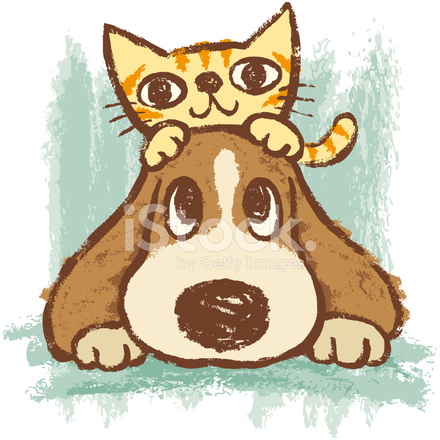 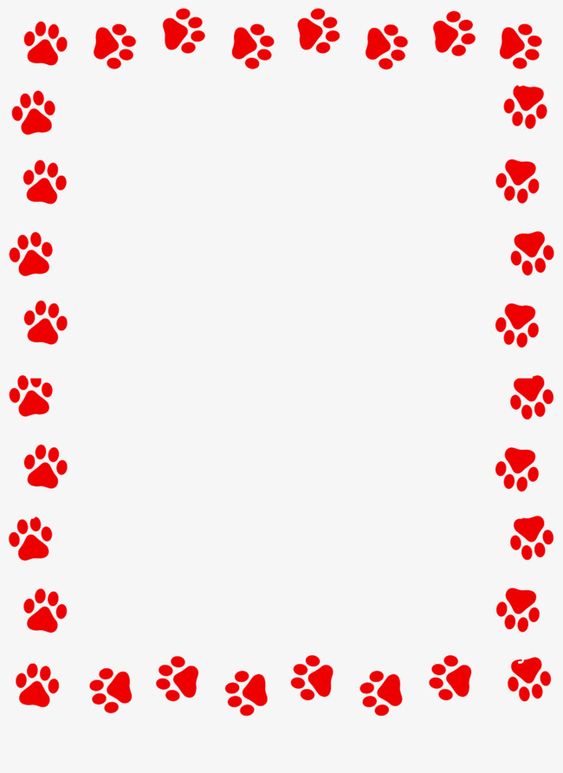                REGULAMIN KONKURSU PLASTYCZNEGO          „Nie możesz realnie?                     Adoptuj wirtu@lnie …”Adopcja na odległość jest formą pomocy bezdomnym zwierzętom, która umożliwia opiekę nad wybranym psem lub kotem wszystkim tym, którzy z różnych przyczyn nie mogą go realnie przygarnąć.Wirtualna adopcja polega przede wszystkim na finansowym wspieraniu wyżywienia oraz pobytu podopiecznego w wybranym schronisku.Cele konkursu:Promowanie wolontariatu w formie wirtualnej adopcji zwierzaka (przygarnięcie bezdomnego zwierzaka „na odległość”).Uwrażliwienie uczniów na krzywdę wyrządzaną zwierzętom, wyrabianie gotowości do niesienia pomocy potrzebującym.Popularyzacja wśród dzieci i młodzieży różnorodnych technik plastycznych jako środka wypowiedzi artystycznej.Rozwijanie pomysłowości, wyobraźni, kreatywności, uzdolnień plastycznych oraz wrażliwości artystycznej dzieci. Poszukiwanie twórczych i oryginalnych rozwiązań.Promowanie osiągnięć uczniów uzdolnionych artystycznie. Zasady uczestnictwa: Przedmiotem konkursu jest wyłonienie najciekawszych prac plastycznych promujących wirtualną adopcję zwierzaka (forma - plakat).Konkurs przeznaczony jest dla uczniów klas I – VIII Szkoły Podstawowej                       im. księcia Józefa Poniatowskiego w Sulmierzycach. Technika prac – dowolna płaska (na kartonie).Forma: plakat (z hasłem promującym wirtualną adopcję).Format pracy – A3 lub A4.Do konkursu zakwalifikowane zostaną tylko prace indywidualne, wykonane samodzielnie przez uczniów.Każdy z autorów może zgłosić do konkursu tylko jedną pracę.Prace muszą być opisane (na odwrocie):imię i nazwisko klasa Prace należy dostarczyć do 22.04.2022r. do nauczyciela plastyki.Oceny prac dokona komisja powołana przez organizatorów konkursu.Kryteria oceny prac:Uczestnicy konkursu oceniani będą w dwóch kategoriach wiekowych :uczniowie klas I - III uczniowie klas IV - VIII Komisja oceni prace według następujących kryteriów:zgodność pracy z tematem konkursu,materiały użyte do wykonania pracy,ogólne wrażenie artystyczne,oryginalność i pomysłowość prac, wkład pracy,estetyka wykonania, samodzielność w wykonaniu pracy.Wszyscy uczestnicy konkursu otrzymają  dodatkowe oceny z plastyki, dyplomy,                  a dla zwycięzców przewidziano nagrody rzeczowe. Rozstrzygnięcie konkursu – ogłoszenie wyników i wręczenie nagród odbędzie się                         w kwietniu/maju 2022 roku.                                                                                                                Organizatorzy:                                                                                                                 Iwona Deryngier                                                                                                     Katarzyna Kulbat